RESERÄKNING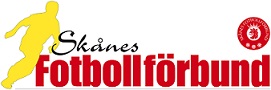 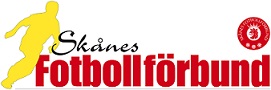 Namn:      		Personnr:      	Adress:          	 Postnr/Ort:      	Bank clearing- & konto nr:       Datum:      		Avser:       Arvode:      			                     Summa:      	Resa med egen bil.  			                      Summa:      	Från/Till:       Antal km       Övriga utlägg enligt bifogade kvitton.		                      Summa:      	Totalt före skatt			                      Summa:      	Skatt		(om inget annat avtalats, 30%)	Summa:	Utbetalas					Summa:	Underskrift		_______________________________________ OBS !!Konto	Enhet	Projektnummer	Belopp_____	_____	____________	___________	_____	____________	___________	_____	____________	___________	_____	____________	___________	_____	____________	______Granskad	___________	Attesteras	___________